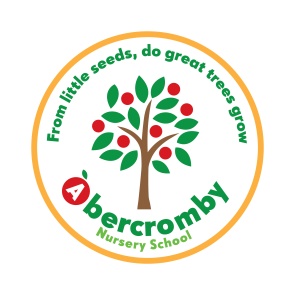 Abercromby Nursery School Uniform Order FormChild’s name:___________________________________________________________Please return to office with payment.ItemPriceSizes(Please tick)Sizes(Please tick)Sizes(Please tick)QuantityTotal Sweatshirt£7.402-33-45-6Jogging bottoms£7.30Cardigan£9.50Polo shirt£5.25Waterproof reversible coat£14.40Cap£3.35One sizeOne sizeOne sizeTotal: